								   
Agenda en Programma  Week 9  2021      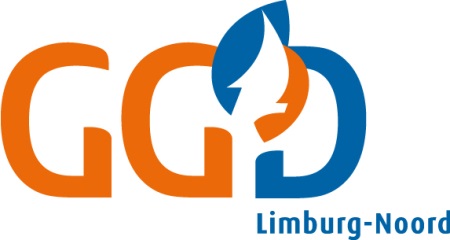 Basisscholing Meldcode Kindermishandeling en Risicozorg

Deelnemers: 
Artsen en verpleegkundigen JGZ 0-18, afdeling JGZ, GGD Limburg Noord, onderdeel van de veiligheidsregio Limburg NoordGroepsindeling:
De scholing wordt 2  keer gegeven in een twee dagen aan 2 verschillende groepen van telkens ongeveer 9 personen. Groepsindeling is terug te vinden op: https://intranet.vrln.nl/Afdelingen/GGD/Jeugdgezondheidszorg/Roosters scholing  Data: 		2-3-2021 en 4-3-2021Tijdstip: 	8.30-17.00

Locatie: 	GGD Limburg Noord, Paarse en Rode zaal, 
  		Drie Decembersingel 50, 5921 AC VenloDocenten:	Maria Savelberg, Arts M&G, profiel JGZ, Aandachtsfunctionaris Kindermishandeling en Huiselijk Geweld en Aandachtsfunctionaris VGV
Monique Bruijnen, Voorzorgverpleegkundige Noord-Limburg, Video Home Trainer Jeugdgezondheidszorg, Aandachtsfunctionaris Kindermishandeling en Huiselijk Geweld en Aandachtsfunctionaris VGV
Dorie Rikken, Jeugdverpleegkundige, Aandachtsfunctionaris Kindermishandeling en Huiselijk Geweld 
Marjan Klaassen, Gedragswetenschapper, Aandachtsfunctionaris Kindermishandeling en Huiselijk Geweld Accreditatie:	Accreditatie voor artsen is aangevraagd bij de AbSG. 
Accreditatie voor  verpleegkundigen is aangevraagd bij de V&VN.
Programma TijdenProgramma 8.30-9:00 Inloop met koffie en thee en registratie 9:00Kennismaking & verwachtingen (voorbereiding via Padlet)Doel: Inzicht in de zaken die mogelijk spelen & de deelnemers weten zich serieus genomen in hun trainingsbehoeften betreft de meldcode. Uitgangspunt is dat de professional deskundig is. 
9:30-9.45Opwarmer9.45-10.30Normen en waarden, stellingen (vanuit normen en waardenspel LVAK)10.30-10.45pauze10.45-12:00 Meldcode GGD-LNDoelen: Jeugdartsen, verpleegkundigen JGZ  0-18 :zijn op de hoogte van de GGD-LN meldcode zijn op de hoogte van de rol en positie van JGZ met betrekking tot de meldcode zijn in staat om te werken volgens de meldcodezijn op de hoogte van de rol en positie van Veilig Thuis met betrekking tot de meldcode kennen de afspraken rondom Registratie Meldcode Kindermishandeling in KIDOS en passen deze toe12:00 – 12.30Pauze 12:30 – 14:45CasuïstiekDoelen: Jeugdartsen, verpleegkundigen JGZ 0-18:zijn op de hoogte van de actualiteiten rondom de meldcode, incl. meisjesbesnijdenis kunnen werken conform de werkafspraak, geldend voor JGZ van de GGD-LNkennen de afspraken rondom registratie kindermishandeling en meisjesbesnijdenis in KIDOS en passen deze toe14:45 – 15:00 Pauze15:00 – 16:00ETM, Verwijsindex, Voorzorg, VHTETMDoelen: Jeugdartsen, verpleegkundigen JGZ 0-18:zijn op de hoogte van de actualiteiten rondom het Ernst en Taxatie modelkunnen werken conform de werkafspraak, geldend voor JGZ van de GGD LN kennen de afspraken rondom Registratie ETM in KIDOS en passen deze toeVerwijsindexDoelen: Jeugdartsen, verpleegkundigen JGZ 0-18:zijn op de hoogte van de actualiteiten rondom verwijsindex kunnen werken conform de werkafspraak, geldend voor JGZ van de GGD LNkennen de afspraken rondom Registratie Verwijsindex in KIDOS en passen deze toeVoorZorg
Doelen: Jeugdartsen, verpleegkundigen JGZ 0-18:zijn op de hoogte van de actualiteiten rondom VoorZorgkunnen werken conform de werkafspraak, geldend voor JGZ van de GGD LNVHTDoelen: Jeugdartsen, verpleegkundigen JGZ 0-18:zijn op de hoogte van de actualiteiten rondom VHTkunnen werken conform de werkafspraak, geldend voor JGZ van de GGD LNkennen de afspraken rondom Registratie VHT in KIDOS en passen deze toe16: 00 - 16:30 VragenDoel: aansluiten bij behoeften en verhelderen onderwerpen. 16:30 – 17:00 Afronding, incl. evaluatie